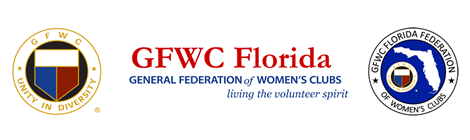 GFWC FLORIDA:   Narrative for Club Reporting (Click in gray box and type)Official Name of Club: District Number:		Number of Members:Contact:	   Phone:				
Email:                        Community Service Program or Advancement Plan:   